﻿На основу члана 34. став 7. Закона о подстицајима у пољопривреди и руралном развоју („Службени гласник РС”, бр. 10/13, 142/14, 103/15 и 101/16),Министар пољопривреде, шумарства и водопривреде доносиПРАВИЛНИКо измени и допунама Правилника о подстицајима за инвестиције за унапређење и развој руралне јавне инфраструктуреЧлан 1.У Правилнику о подстицајима за инвестиције за унапређење и развој руралне јавне инфраструктуре („Службени гласник РСˮ, бр. 67/21, 83/21 и 125/21), у члану 6. после става 1. додаје се став 2, који гласи:„Изузетно од става 1. тачка 2) овог правилника право на подстицаје за инвестиције у изградњу и опремање објекта за складиштење и прераду пољопривредних производа лице из члана 5. овог правилника остварује и ако се инвестиција реализује у индустријској зони у складу са важећим планским документом, у насељеном месту које има 10.000 или више становника.ˮ.Члан 2.У члану 10. после става 3. додаје се став 4, који гласи:„Ако је предмет захтева остваривање права на подстицаје у изградњу и опремање објекта за складиштење и прераду пољопривредних производа, уз захтев се доставља и доказ да се инвестиција реализује у индустријској зони у складу са важећим планским документом, у насељеном месту које има 10.000 или више становника.ˮ.Члан 3.У члану 17. после става 1. додаје се став 2, који гласи:„Корисник подстицаја објекат за складиштење и прераду пољопривредних производа који је предмет подстицаја користи преко органа јединице локалне самоуправе или правних лица чији је оснивач јединица локалне самоуправе у складу законом.ˮ.Члан 4.Образац – Захтев за остваривање права на подстицаје за инвестиције за унапређење и развој руралне јавне инфраструктуре, који је одштампан уз Правилник o подстицајима за инвестиције за унапређење и развој руралне јавне инфраструктуре („Службени гласник РС”, бр. 67/21, 83/21 и 125/21) и чини његов саставни део, замењује се новим Обрасцем – Захтев за остваривање права на подстицаје за инвестиције за унапређење и развој руралне јавне инфраструктуре, који је одштампан уз овај правилник и чини његов саставни део.Члан 5.Овај правилник ступа на снагу наредног дана од дана објављивања у „Службеном гласнику Републике Србијеˮ.Број 110-00-00073/2021-09У Београду, 25. јануара 2022. годинеМинистар,Бранислав Недимовић, с.р.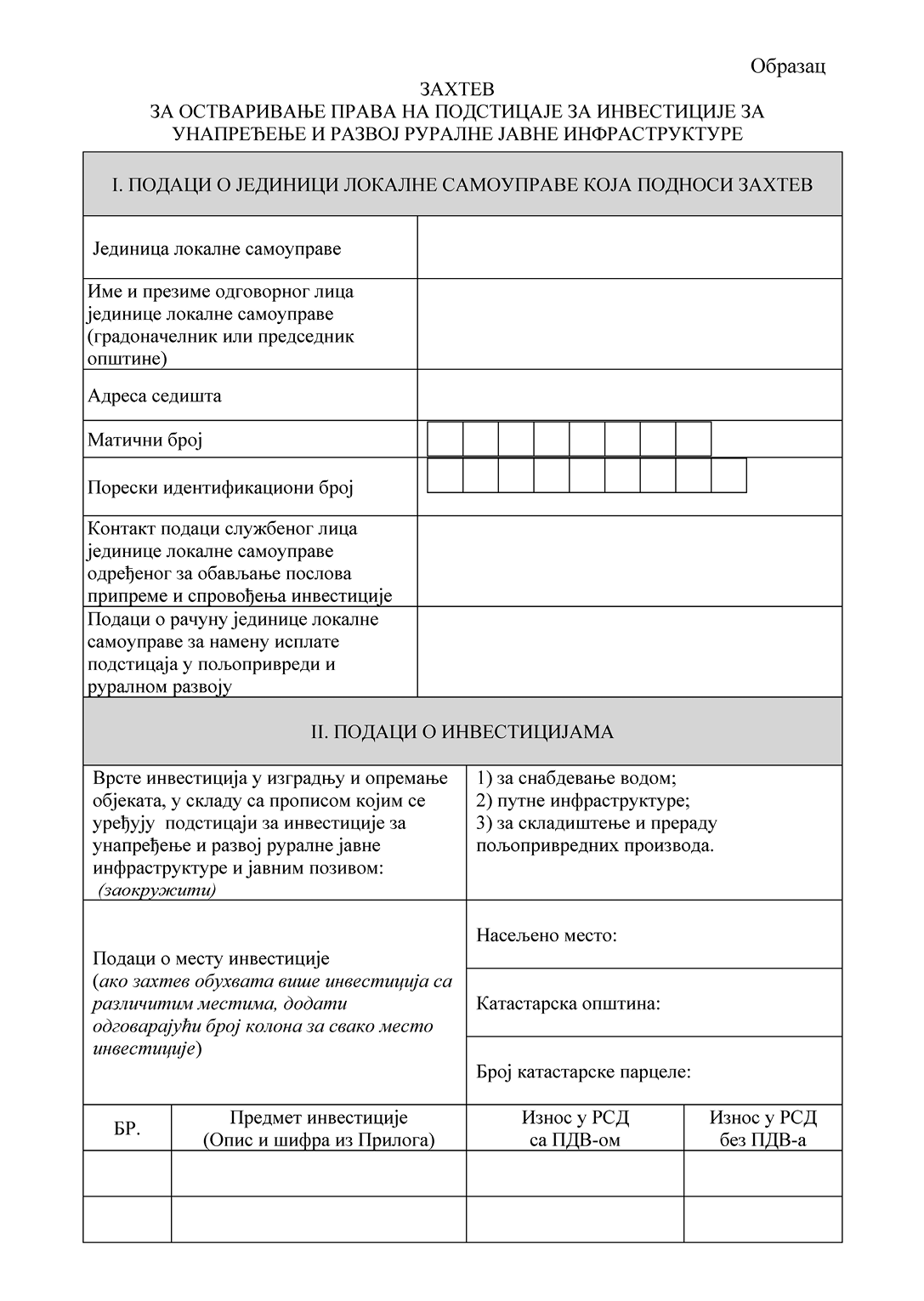 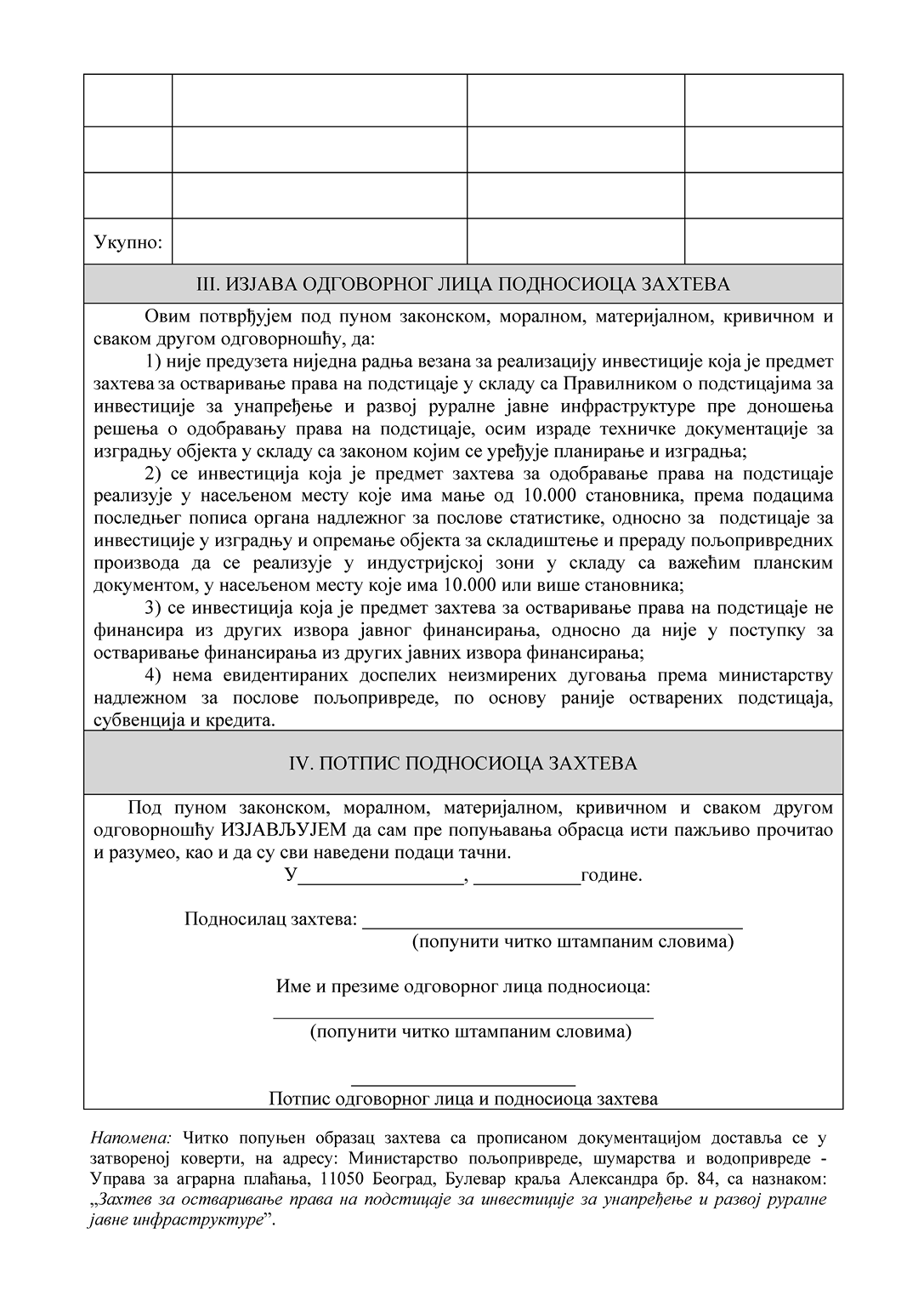 